1567 Lisbon Street,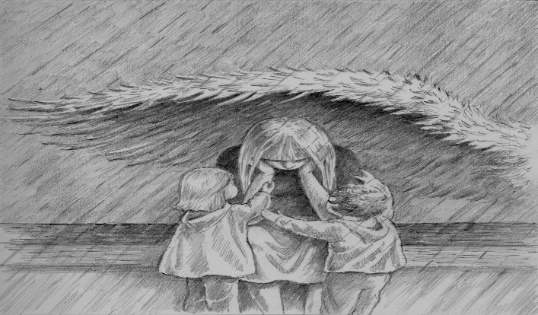 Lewiston, Maine 04240207-241-0624TYPE OF SERVICES REQUESTED______________________________________________________Amount:$_____________												ORGANIZATION & PERSON WHO REFERRED YOU: ___________________________________________________________________________												Second chance retail referral serviceApplicant InformationBarriersPlease list any disabilities, health problems or barriers you may have:Emergency Contact I certify that my answers are true and complete to the best of my knowledge. If this application leads to assistance, I understand that false or misleading information in my application or interview may result in my release.Second Chance thrift storeTypes of Items needed:	1.____________________________________			2.____________________________________	 3.___________________________________	4.____________________________________	____________________________________________________________________We are always looking for volunteers.  If this is something you may be interested in, please call Kathy at 207-241-0624An Angel’s Wing IncFull Name:Date:LastFirstM.I.Address:Street AddressApartment/Unit #CityStateZIP CodePhone:EmailNext of Kin:  Name/relation:Tele#: SignatureDate: